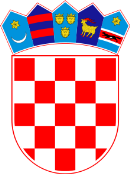         REPUBLIKA HRVATSKAŽUPANIJSKI SUD U DUBROVNIKU              Broj: 7 Su-1/2023                        Dubrovnik, 14. veljače  2023Komisija za provedbu javnog natječajaOBAVIJEST KANDIDATIMA/KINJAMA O DANU ODRŽAVANJA  I NAČINU PROVEDBE POSTUPAKA TESTIRANJA za javni natječaj za prijam službenika u državnu službu na neodređeno vrijeme  objavljen u Narodnim novinama br. 12/23  od 1. veljače  2023. radi prijama službenika u Županijski sud u Dubrovniku na radno mjestoSUDSKI SAVJETNIK– 2 izvršitelj/ica – na neodređeno vrijemeOpis poslova:Sudski savjetnik sudjeluje u suđenju i ovlašten je samostalno provoditi određene sudske postupke, ocjenjivati dokaze i utvrđivati činjenice, a u drugostupanjskom postupku izvještavati o stanju spisa i pripremati nacrte na temelju kojih sudac donosi odluku.  Naziv tijela koje provodi testiranje: Komisija za provedbu javnog natječaja  za prijam u državnu službu u Županijski sud u Dubrovniku. Temeljem odredbi Uredbe o raspisivanju i provedbi javnog natječaja i internog oglasa u državnoj službi ("Narodne novine" broj 78/17 i 89/19), kandidati/kinje prijavljeni na  javni natječaj za radno mjesto sudski savjetnik, 2 (dva) izvršitelja/ice na neodređeno vrijeme, koji su svoje uredne prijave podnijeli pravodobno, te ispunjavaju propisane u  javnom natječaju objavljene uvjete, obavještavaju se da će se testiranje kandidata/kinja održati       21. veljače 2023. s početkom u 8,30 satiu Županijskom sudu u Dubrovniku, Dr. Ante Starčevića 23II. kat, sudnica br. 7Kandidat/kinja koji nije pristupio/la testiranju, smatra se da je povukao/la prijavu na oglas i javni natječaj. Svi kandidati/kinje koji pristupe testiranju dužni su sa sobom donijeti identifikacijsku ispravu. Kandidati/kinje koji ne mogu dokazati identitet, ne mogu pristupiti testiranju.Kandidati/kinje su dužni pridržavati se utvrđenog vremena i rasporeda testiranja. Za vrijeme pismene provjere znanja i sposobnosti kandidati/kinje se ne smiju koristiti literaturom i zabilješkama, ne smiju napuštati prostoriju u kojoj se obavlja testiranje i moraju obavezno isključiti mobitele. Kandidati/kinje koji bi se ponašali neprimjereno ili bi prekršili jedno od gore navedenih pravila biti će udaljeni s testiranja i njihov rezultat i rad komisija neće bodovati.POSTUPAK TESTIRANJA: Testiranje se provodi u dvije faze – pisani test i razgovor s komisijom (intervju).U prvoj fazi kandidati/kinje se upućuju na pisani dio provjere znanja iz: Zakona o sudovima, Zakona o parničnom postupku, Zakona o obveznim odnosima, Zakona o vlasništvu i drugim stvarnim pravima, Kaznenom zakonu i Zakonu o kaznenom postupku. Za provjeru znanja iz navedenih zakona dodjeljuje se od 0 do 20 bodova, s time da test sadrži 20 pitanja, a za svaki točan odgovor kandidat/kinja može ostvariti 1 bod. Smatra se da je kandidat/kinja zadovoljio na testiranju ako je ostvario najmanje 10 bodova i isti pristupaju razgovoru s komisijom (intervju), koji se boduje od 0 do 10 bodova.Komisija će kroz razgovor s kandidatima utvrditi interese, profesionalne ciljeve i motivaciju kandidata za rad u državnoj službi, kao i stečeno radno iskustvo u struci, te rezultate ostvarene u njihovom dosadašnjem radu.Smatrat će se da je kandidat/kinja zadovoljio na razgovoru ako je dobio najmanje 5 bodova.Nakon provedenog testiranja i intervjua Komisija utvrđuje rang listu kandidata/kinja prema ukupnom broju bodova ostvarenih na testiranju i intervjuu. Komisija dostavlja čelniku tijela izvješće o provedenom postupku, uz koje se prilaže rang lista. Svi kandidati prijavljeni na natječaj imaju pravo uvida u dokumentaciju koja se odnosi na postupak prijema.Predsjednica suda donosi rješenja o prijmu kandidata/kinje izabranih u državnu službu na neodređeno vrijeme, koji će biti objavljeni na  web stranici suda http://sudovi.hr/zsdu. Pravni i drugi izvori za pripremanje kandidata/kinja za testiranje: 1. Zakon o sudovima ("Narodne novine, br. 28/13, 33/15, 82/15 i 82/16) – www.nn.hr 2. Zakon o parničnom postupku („Narodne novine“, broj 53/91., 91/92., 112/99., 88/01., 117/03., 88/05., 02/07., 96/08., 84/08., 123/08., 57/11., 25/13, 89/14, 70/19, 80/22 i 114/22) – www.nn.hr3. Zakon o obveznim odnosima ("narodne novine" broj 35/05, 41/08, 125/11, 78/15,29/18, 126/21, 114/22 i 156/22) – www.nn.hr4. Zakon o vlasništvu i drugim stvarnim pravima („Narodne novine“ br. 91/96., 68/98., 137/99., 22/00., 73/00., 114/01., 79/06., 141/06., 146/08., 38/09., 153/09., 143/12, 152/14, 81/15 i 94/17) – www.nn.hr.5.   Kazneni zakon ("Narodne novine" broj 125/11, 144/12, 56/15, 61/15, 101/17, 128/18, 126/19 i 84/21) – www.nn.hr 6.   Zakon o kaznenom postupku ("Narodne novine" broj 152/08, 76/09, 80/11, 121/11, 91/12, 143/12, 56/13, 145/13, 152/14, 70/17, 126/19, 130/20 i 80/22) – www.nn.hr Podaci o plaći :Podaci o plaći radnog mjesta za koje se vrši prijam propisani su u članku 9. Uredbe o nazivima radnih mjesta i koeficijentima složenosti poslova u državnoj službi ("Narodne novine" broj 37/01 do 73/19). Komisija za provedbu javnog natječajaD-na:http://sudovi.hr/zsdu.